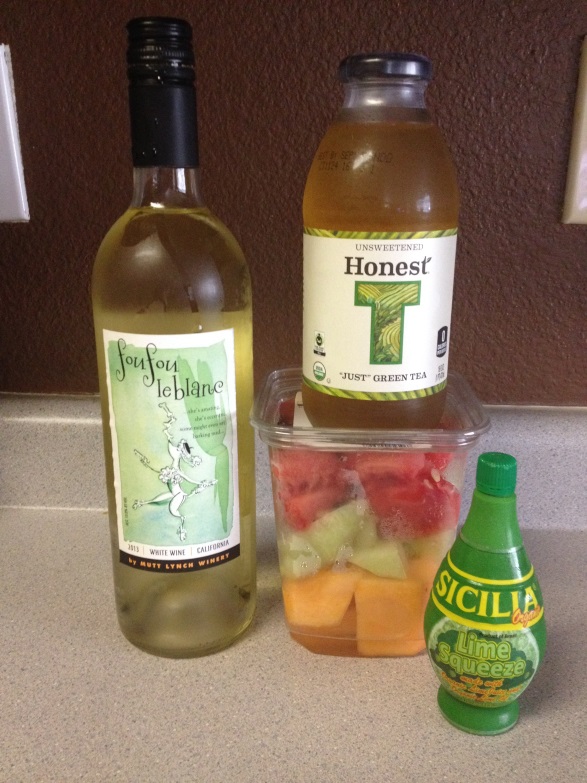 Green Tea Sangria1 bottle Mutt Lynch Winery Fou Fou le Blanc White1 bottle unsweetened green tea or 1 ½ cups fresh brewed green tea chilled½ cup white sugar or 3 tablespoons simple syrup ½ cup lime juice or 3 tablespoons lime concentrateMixed melon slicesBefore adding fruit, stir ingredients until sugar dissolves. Add melon & chill… Enjoy! (Better Homes & Gardens)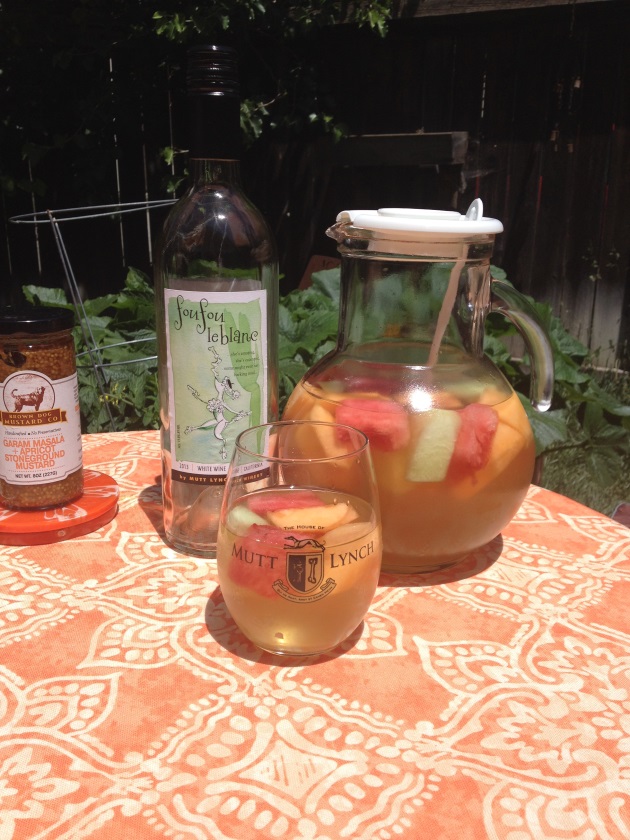 